Буровая установка модель YGL-150RC может выполнить ваше потребности работы, но обратная промывка(дискретизация), прямая промывка и колонковое бурения являются различными технологиями бурения скважин, а это зависит от бурового инструмента.   Используйте вращательный буровой инструмент(т.е. план А в предложении)：вращательное ударное устройство, буровая коронка с обратной промывкой и воздушный компрессор и т.д., чтобы бурить скважины для получения образчика. Наконец получить белый порошок или гранулярованную камень для исследования химического состава, как в фотографии：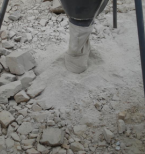 Используйте буровой инструмент с обсадной трубой（т.е. план В в предложении）：Шламовый насос, алмазная коронка и т.д., чтобы бурить скважины для взятия керна. Наконец получить глыбообразную камень для исследования физического (твердость) и химического состава, как в фотографии: Может изменить двигатель с высокой скоростью вращения для улучшения скорости взятия керна.   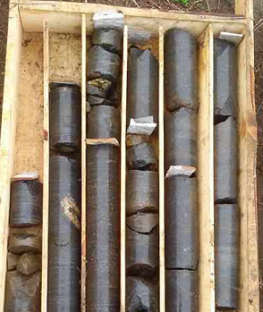 